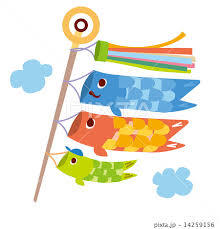 あじさいが色鮮やかに咲く季節となりました。さて、第１回定期試験が迫っています。初めての定期試験を前に、お子さんは勉強を予定通り進めることができていますか？中学校では、「勉強の仕方を学ぶ」ことも大切です。「家庭学習計画表」を配布してありますが、有効活用できているのでしょうか。勉強方法を工夫し、時間を工面する練習になります。精一杯の努力を積み重ねてほしいものです。部活動正式入部はじまる昨日は、授業参観と部活動懇談に多くの出席をいただき、ありがとうございました。部活動が正式に始まり、お子さんの生活スタイルも変わったのではないでしょうか。生活のリズムを作っていけるように、ご家庭での時間の使い方について、声をかけていただけたらと思います。暑い日が増えてきました。熱中症も心配されます。十分な量の水分を用意してください。また、お子さんが積極的に部活動に参加できるように、さまざまなご協力をいただくこともあるかと思います。よろしくお願いします。第１回定期試験の結果のお知らせについて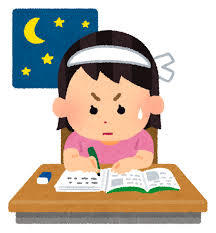 第１回定期試験が終了しましたら、授業等において、順次、解答用紙が返却されます。点数を気にするだけでなく、「どの問題を、なぜ間違えたのか。」「勉強不足だった教科、分野はなかったか。」等をよく分析していただきたいと思います。個人の成績個票は6/１５（水）にお渡しします。本人の振り返り欄と保護者のコメント欄があります。記入していただき、押印のうえ、6/２０（月）までに提出してください。★６月の最終下校時刻　17：15６　月　予　定　表5月30日(月) １限：学力コンクール国語、教育実習開始３日（月）試験週間開始、部活動中止期間（～８日まで）、６限学年集会、学習相談（希望者のみ） ７日（火）第１回定期試験１日目（簡易清掃後13：40下校）８日（水）第１回定期試験２日目（当番清掃あり、13：35頃下校）９日（木）部活動なし１４日（火）眼科検診、６限防災講話１５日（水）耳鼻科検診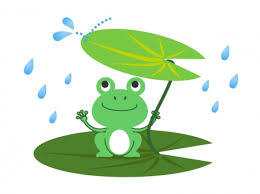 １７日（金）４５分授業、教育実習生最終日２０日（月）４５分授業、登校指導、１限学校祭ブロック抽選会・結団式２４日（金）４５分授業、委員会３０日（木）登校指導